«ИГРАЕМ ВМЕСТЕ В ЛОГОПЕДИЧЕСКИЕ ИГРЫ НА КУХНЕ!»Задачи:развивать мелкую моторику рукразвивать фонематический слухрасширять словарный запасразвивать грамматический строй речи, связную речь   Под логопедическими играми в этой статье имеется ввиду разнообразные задания и упражнения, прямо или косвенно способствующие развитию речевых навыков. И где же, как не на кухне, заниматься развитием речи, ведь именно здесь мы проводим значительную часть времени. Да и различных «дидактических» материалов на кухне – более чем достаточно.   Конечно же, многие мамы знают о пользе развития мелкой моторики рук для развития речевых навыков и позволяют своим малышам поиграть на кухне с крупами. Крупу можно перебирать, пересыпать из одной емкости в другую с помощью ложки или просто так; рисовать пальчиками на рассыпанной на плоском подносе манке; делать аппликации крупой на пластилине или клее; искать спрятанные в крупе мелкие игрушки; проталкивать горошины или фасоль в узкое горлышко бутылки; нанизывать макароны на шнурок и т.д.   Логопедические игры на кухне – это ещё и замечательная возможность привлечь малыша к реальной помощи по хозяйству и сделать это занятие увлекательным и полезным для ребенка. Как думаете, сможет ли Ваш кроха очистить вареное яйцо к завтраку или сваренные в мундире овощи?  Сомневаетесь? А вы попробуйте! Ребенку такие занятия вполне под силу. А сколько удовольствия доставят ему такие «взрослые» задания!    Кухня – подходящее место и для развития звуковосприятия. Размешайте сахар в чашке, хлопните крышкой по кастрюле, потрите на терке сырую морковку, пошуршите пакетиками со специями, погремите горохом или гречкой в стеклянной банке и т.д. А ребенок пусть попробует отгадать, закрыв глаза или отвернувшись, что может издавать эти звуки.  Ребенку, который уже умеет говорить, предложите поучаствовать в составлении меню. Например, в понедельник будем готовить пирожки, печень и картофельное пюре, во вторник — ватрушки или вареники, суп с вермишелью; в среду – сырники, рассольник и спагетти и т.д. Заодно и дни недели выучите.     Разбирая сумку с покупками, не упускайте возможность позаниматься развитием речевых навыков ребенка. Например, можно повторить предлоги: «Куда мы положим мясо? Правильно, в холодильник. Фрукты оставим на столе, а печенье уберем на полку возле шкафа». А еще поиграйте так: «Ну-ка, кто больше вспомнит слов, подходящих к слову апельсин? Какой он? Вкусный, круглый, оранжевый, душистый, сладкий, большой, тяжелый, экзотический. А булка какая? Мягкая, сдобная, вкусная, сладкая, легкая». Научите ребенка использовать уменьшительно-ласкательные суффиксы, и получатся апельсинчик, булочка, хлебушек…  Надеюсь, вы поняли принцип, как играть в логопедические игры на кухне, да и в любом другом месте. Обязательно используйте эти идеи и придумывайте свои варианты логопедических игр, ведь регулярные занятия на развитие речи и мелкой моторики – залог успешного и своевременного овладения ребенком этой важнейшей способностью.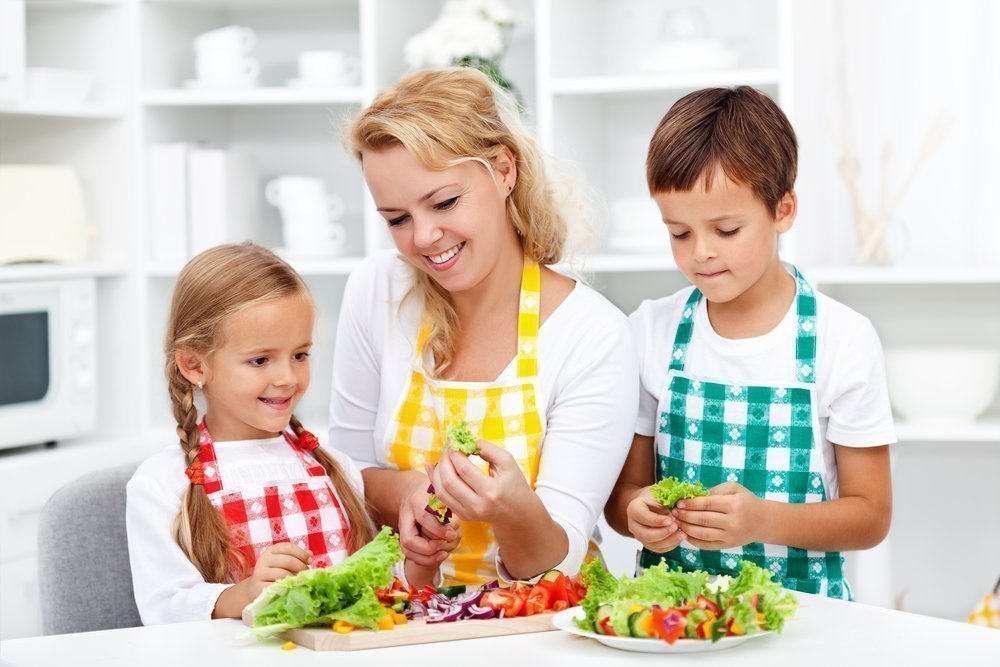 